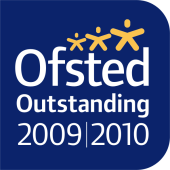 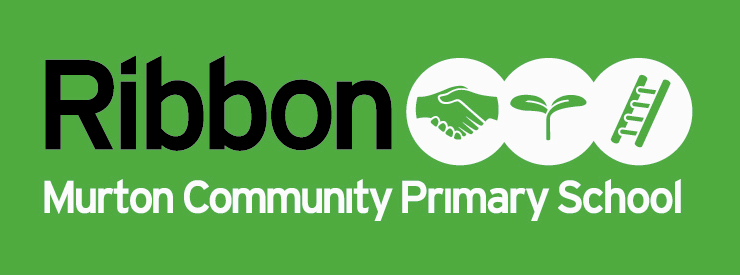 Barnes Road, Murton, Seaham, Co Durham SR7 9QR Tel No: 0191 5175900 Fax no: 0191 5173271 www.theribbonschool.co.ukJob Description – Class Teacher SalaryThe post holder will be paid on the appropriate point of the main scale.Line ManagementThe teacher is responsible to the Head teacher and Key stage co-ordinator.Job ContentBasic DutiesThe basic duties of a teacher are outlined in the latest School Teachers’ Pay and Conditions Document.Job PurposeTo teach and care for the pupils assigned to you as a classroom teacher, compliant with the school aims and in pursuit of high standards of pupil achievement-academically and socially. The school aims to create an environment which stimulates learning, is individually rewarding, dynamic      and safe.ObjectivesTo create a classroom atmosphere conducive to effective learning.To help all pupils achieve and realize their potential.Main Responsibilities & TasksHigh quality teaching of classes according to their educational needs.Classroom management, including issues of health and safety.Target setting.Marking, assessing, recording and reporting.Pastoral care.Carry out supervisory duties in accordance with published schedules and   procedures and maintain professional credibility at all times.Be proactive in personal professional development.Attend Key stage, team and full staff meetings.Consult with Key stage co-ordinators or senior staff when guidance/advice is required.Ensure that punctuality and effectiveness are observed at all times.Maintain a professional interest in educational initiatives relevant to your subject(s).Consult with key stage co-ordinator on any issue relevant to personal professional development, in line with the schools strategic plan.Conditions of EmploymentThe above responsibilities are subject to the general duties and responsibilities contained in the written statement of conditions of employment (the contract of Employment). The Post holder is required to support and encourage the school’s ethos and its objectives, policies and procedures as agreed by the governing body.To uphold the school’s policy in respect of child protection matters.S/he shall be subject to all relevant statutory requirements as detailed in the most recent school teachers Pay and Conditions Document.The post holder may be required to perform any other reasonable tasks as directed by the principal.This job description allocates duties and responsibilities but does not direct the particular amount of time to be spent on carrying them out and no part of it may be so constructedThis job description is not necessarily a comprehensive definition of the post. It will be reviewed at least once a year and it may be subject to modification at any time after consultation with the post holder. In any event the principal reserves the right to amend this job description.All staff members participate in the school’s performance management scheme.